2.4 ภาพผลิตภัณฑ์ท่ได้รับทุนสนัยสนุนจากศูนย์วิทยาศาสตร์เพื่อการศึกษายะลาประกวดการเข้าร่วมกิจกรรมส่งเสริมนวัตกรรมการจัดการขยะชุมชนโครงการวิทยาศาสตร์เพื่อชีวิตสู่ชุมชน ประจาปีงบประมาณ 25563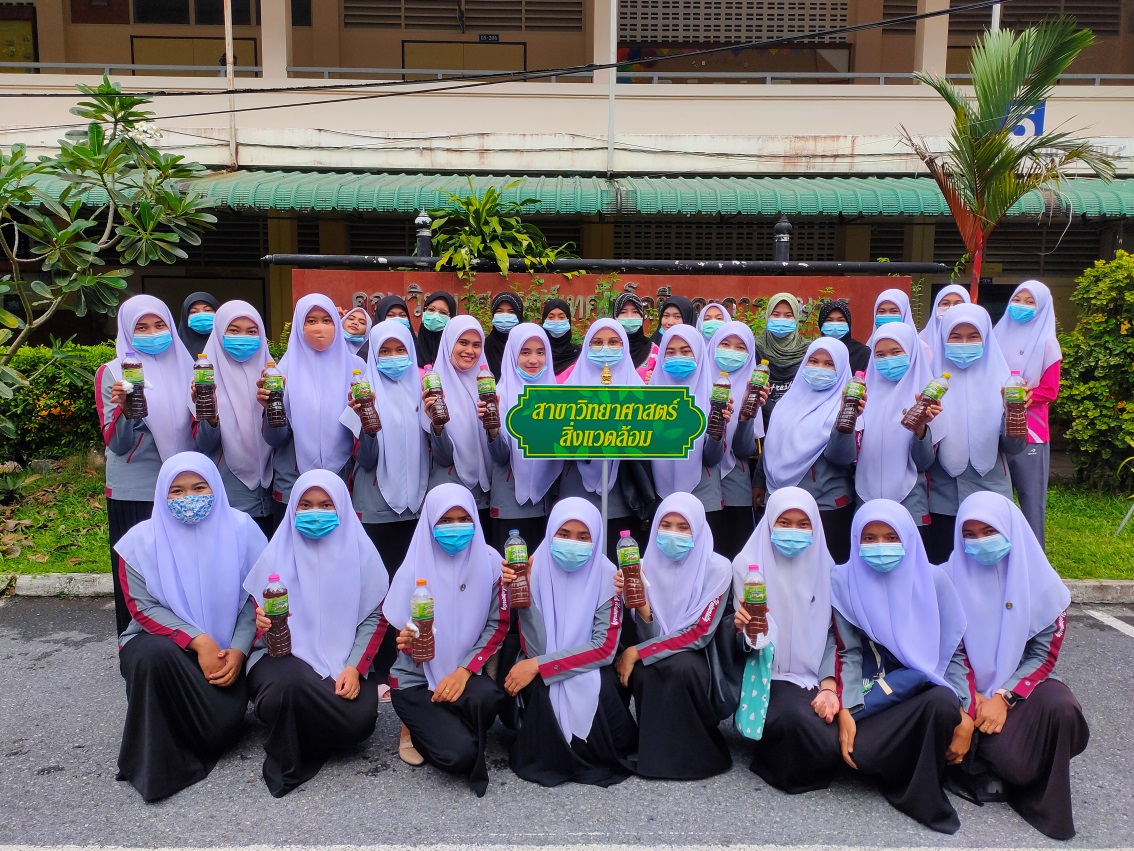 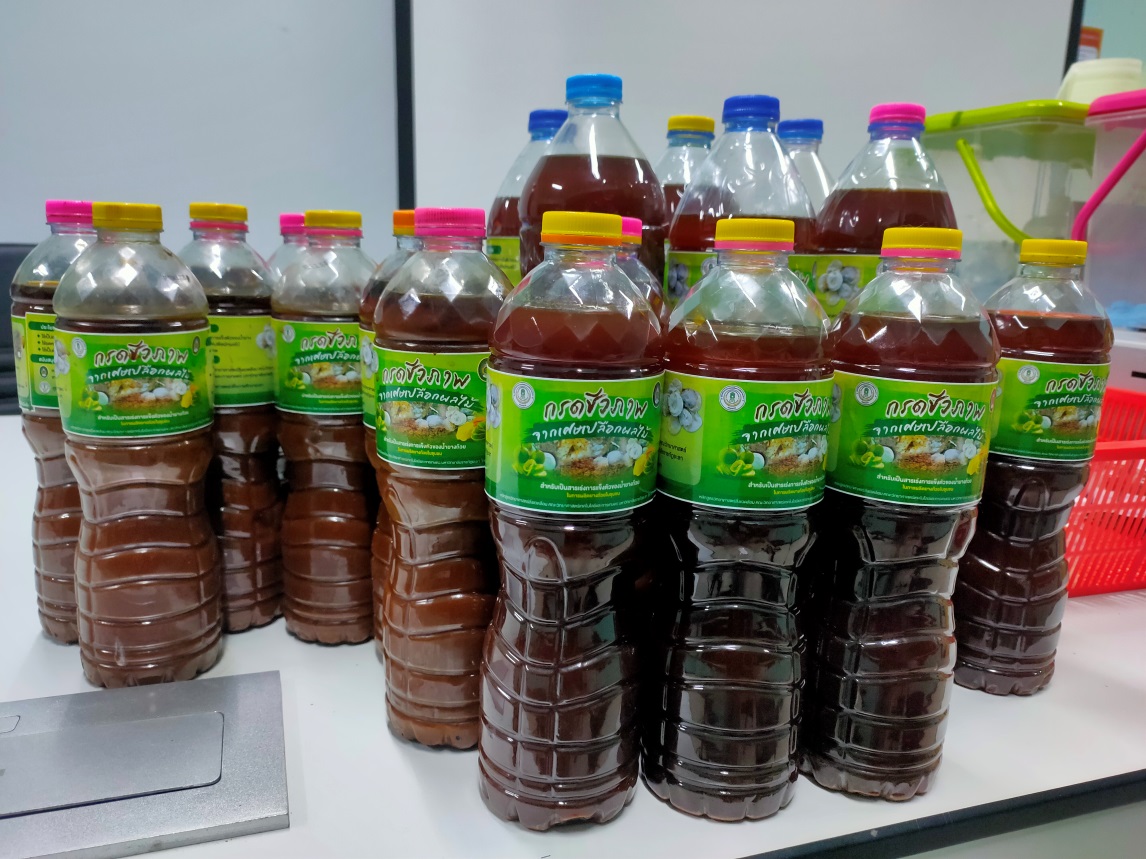 